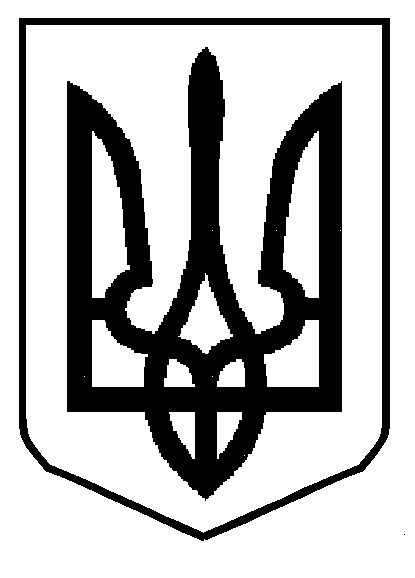 МІНІСТЕРСТВО ОСВІТИ І НАУКИ УКРАЇНИДЕПАРТАМЕНТ ОСВІТИ І НАУКИ ЛЬВІВСЬКОЇ ОБЛАСНОЇ ДЕРЖАВНОЇ АДМІНІСТРАЦІЇН А К А ЗПро участь команди вихованців  гуртків  КЗ ЛОР ЛОЦКЕТУМв обласних змаганнях Івано-Франківщиниз техніки пішохідного туризмув закритих приміщеннях серед учнівської молодіЗ метою підвищення туристсько-спортивної майстерності вихованців гуртків комунального закладу Львівської обласної ради «Львівський обласний центр краєзнавства, екскурсій і туризму учнівської молоді»Н А К А З У Ю:Заступнику директора комунального закладу Львівської обласної ради «Львівський обласний центр краєзнавства, екскурсій і туризму учнівської молоді» (далі – КЗ ЛОР ЛОЦКЕТУМ) Бенькалович Л.М. скерувати                            з 17 по 19 листопада 2017 року команду вихованців гуртків КЗ ЛОР ЛОЦКЕТУМ у складі 15 осіб (12 учнів, 3 тренери команди) у смт Вигоду Долинського району Івано-Франківської області для участі в обласних змаганнях Івано-Франківщини з техніки пішохідного туризму в закритих приміщеннях серед учнівської молоді (далі – змагання).Затвердити склад команди (додається).Призначити тренерами команди Мазура Андрія Михайловича, вчителя історії Львівської лінгвістичної гімназії, керівника гуртка «Пішохідний туризм» КЗ ЛОР ЛОЦКЕТУМ, Радика Ігоря Володимировича, вчителя фізичного виховання СШ № 3 ім. В. Юричка міста Самбора, керівника гуртка КЗ ЛОР ЛОЦКЕТУМ та Блистів Ірину Дмитрівну, інструктора з туризму, керівника гуртка «Пішохідний туризм» КЗ ЛОР ЛОЦКЕТУМ.Відповідальність за безпеку життя і здоров’я членів команди                (Гавур Анастасії, Жук Дарії, Поважук Віктора, Мазура Данила) в дорозі з                м. Львова до смт Вигоди і в зворотньому напрямку та під час змагань покласти на Мазура Андрія Михайловича.Відповідальність за безпеку життя і здоров’я членів команди (Меличина Івана, Мицака Андрія, Рудницького Олега, Сенейко Олени, Горбаля Руслана, Павліш Христини, Когута Сергія, Глови Максима) в дорозі з                       м. Самбора до смт Вигоди і в зворотньому напрямку та під час змагань покласти на Радика Ігоря Володимировича.Витрати на відрядження команди віднести на рахунок коштів КЗ ЛОР ЛОЦКЕТУМ.Контроль за виконанням наказу покласти на начальника управління департаменту  освіти і науки Г.В. Яворовську. 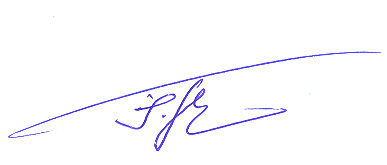 В.о. директора                                         І. Г. Гайдук                                                                                   	  Додаток до наказудепартаменту освіти і наукиоблдержадміністраціївід 14.11.2017 № 07-01/564Склад команди вихованців гуртків КЗ ЛОР ЛОЦКЕТУМ,учасників обласних змагань Івано-Франківщини з техніки пішохідного туризму в закритих приміщеннях серед учнівської молоді, (смт Вигода Долинського району Івано-Франківської області)17-19 листопада 2017 р.Тренер команди – Мазур Андрій МихайловичТренер команди – Радик Ігор ВолодимировичТренер команди – Блистів Ірина ДмитрівнаНачальник управління департаменту освіти і науки                                                        Г.В. ЯворовськаКОШТОРИСвитрат на участь команди вихованців гуртків КЗ ЛОР ЛОЦКЕТУМ в обласних змаганнях   Івано-Франківщини з техніки пішохідного туризму в закритих  приміщеннях серед учнівської молоді  (смт Вигода, Долинський район,  Івано-Франківська область)17-19 листопада 2017 р.Заступник директора з НМР 		                               Л. БенькаловичГоловний бухгалтер 							                 О. Хлян14.11.2017 р.Львів№ 07-01/564№ з/пПрізвище, ім’яРік народженняНавчальний заклад1Гавур Анастасія2003учениця ЗОШ І-ІІІ ст. № 62,                   вихованка гуртка «Пішохідний туризм» КЗ ЛОР ЛОЦКЕТУМ 2Жук Дарія2003учениця ССЗШ І-ІІІ ст. № 8, вихованка гуртка «Пішохідний туризм»                           КЗ ЛОР ЛОЦКЕТУМ3Поважук Віктор2003учень ССЗШ № 52, вихованець гуртка «Пішохідний туризм»                              КЗ ЛОР ЛОЦКЕТУМ 4Мазур Данило2004учень Львівської лінгвістичної гімназії, вихованець гуртка «Пішохідний туризм» КЗ ЛОР ЛОЦКЕТУМ5Мицак Андрій2002студент Самбірського технікуму економіки та інформатики, вихованець гуртка «Пішохідний туризм»                           КЗ ЛОР ЛОЦКЕТУМ6Рудницький Олег2001студент Самбірського педагогічного коледжу ім. І. Филипчака, вихованець гуртка «Пішохідний туризм»                            КЗ ЛОР ЛОЦКЕТУМ7Меличин Іван2003учень СШ № 3 ім. В. Юричка                     міста Самбора, вихованець гуртка «Пішохідний туризм»                               КЗ ЛОР ЛОЦКЕТУМ8Сенейко Олена2004учениця СШ № 3 ім. В. Юричка міста Самбора, вихованка гуртка «Пішохідний туризм» КЗ ЛОР ЛОЦКЕТУМ9Горбаль Руслан2002учень СШ № 3 ім. В. Юричка міста Самбора, вихованець гуртка «Пішохідний туризм» КЗ ЛОР ЛОЦКЕТУМ10Павліш Христина2004учениця СШ № 3 ім. В. Юричка міста Самбора, вихованка гуртка «Пішохідний туризм» КЗ ЛОР ЛОЦКЕТУМ11Когут Сергій2003учень СШ № 3 ім. В. Юричка міста Самбора, вихованець гуртка «Пішохідний туризм» КЗ ЛОР ЛОЦКЕТУМ12Глова Максим2006учень СШ № 3 ім. В. Юричка міста Самбора, вихованець гуртка «Пішохідний туризм» КЗ ЛОР ЛОЦКЕТУМПроїзд і відрядження тренерам  команд (працівники закладу)Проїзд і відрядження тренерам  команд (працівники закладу)Проїзд і відрядження тренерам  команд (працівники закладу)Проїзд і відрядження тренерам  команд (працівники закладу)Проїзд і відрядження тренерам  команд (працівники закладу)Проїзд і відрядження тренерам  команд (працівники закладу)Проїзд і відрядження тренерам  команд (працівники закладу)Проїзд і відрядження тренерам  команд (працівники закладу)1100.001Відрядження 3особих3дні60,00540,002Проїзд тренерам Львів-смт Вигода2особих2стор.100,00400,003Проїзд тренеру                    Самбір - смт Вигода1особах2стор.80,00160,00Проїзд учасникам  змагань                                                                                     Проїзд учасникам  змагань                                                                                     Проїзд учасникам  змагань                                                                                     Проїзд учасникам  змагань                                                                                     Проїзд учасникам  змагань                                                                                     Проїзд учасникам  змагань                                                                                     Проїзд учасникам  змагань                                                                                     Проїзд учасникам  змагань                                                                                     2080,004Львів-смт Вигода4особих2стор.100,00800,005Самбір - смт Вигода8осібх2стор.80,001280,006Харчування учасникам змагань12осібх3днів94,003384,00УСЬОГО:УСЬОГО:УСЬОГО:УСЬОГО:УСЬОГО:УСЬОГО:УСЬОГО:УСЬОГО:6564,00